مراحل دریافت کارت ورود به جلسه آزمونسایتhttp://www.portaltvto.com  را در نوار آدرس مرورگر وارد کنید. 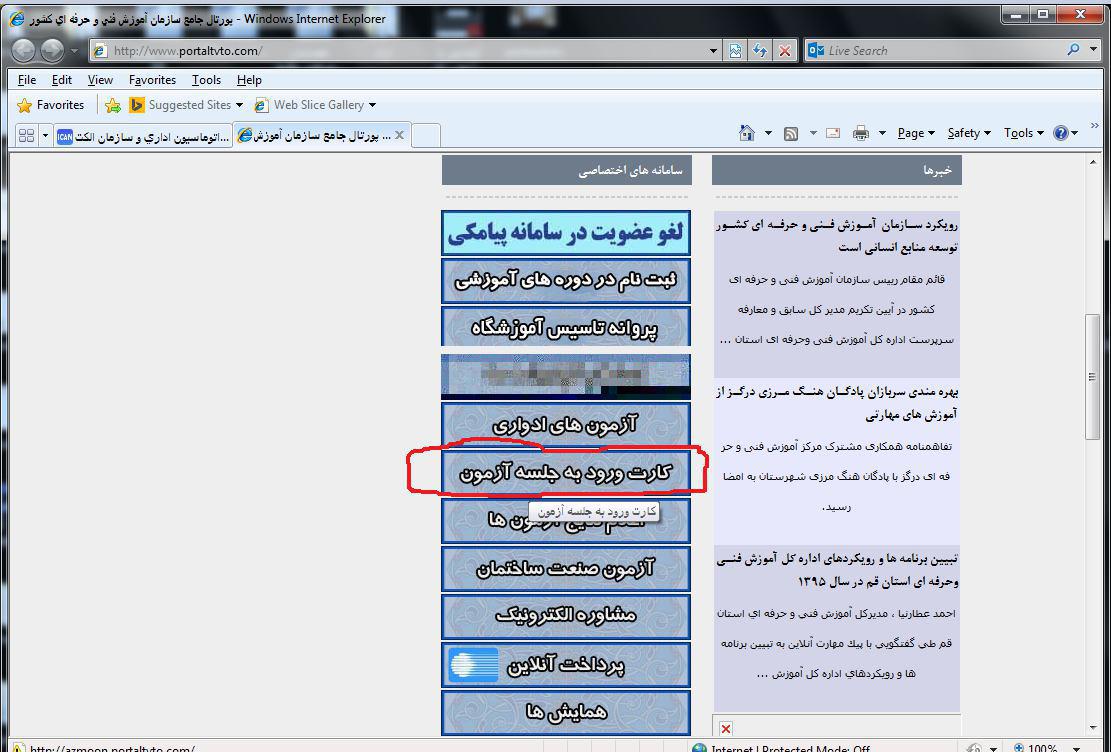 روی دکمه " کارت ورود به جلسه آزمون" کلیک کنید.با توجه به نوع آزمون( آنلاین- هماهنگ- ادواری) و مرحله آزمون روی گزینه دریافت کارت کلیک کنید.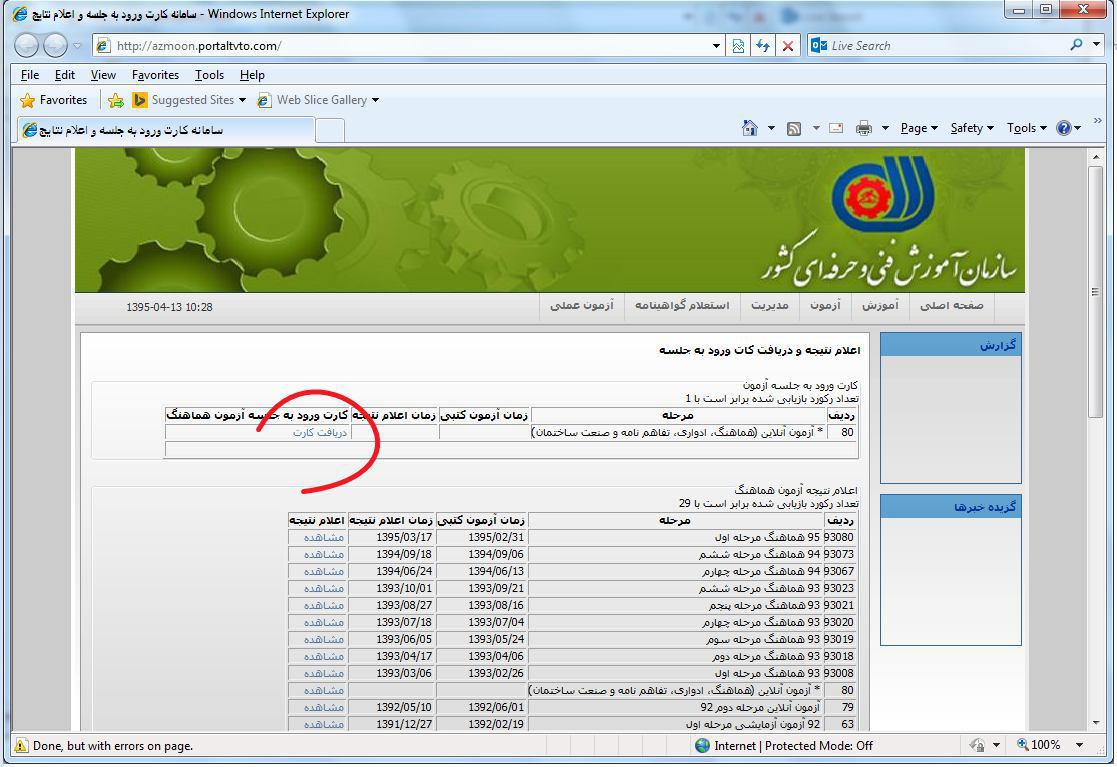 مشخصات خود را در کادری که نمایان می شود وارد نموده و روی دکمه نمایش کارت کلیک کنید تا کارت را ببینید.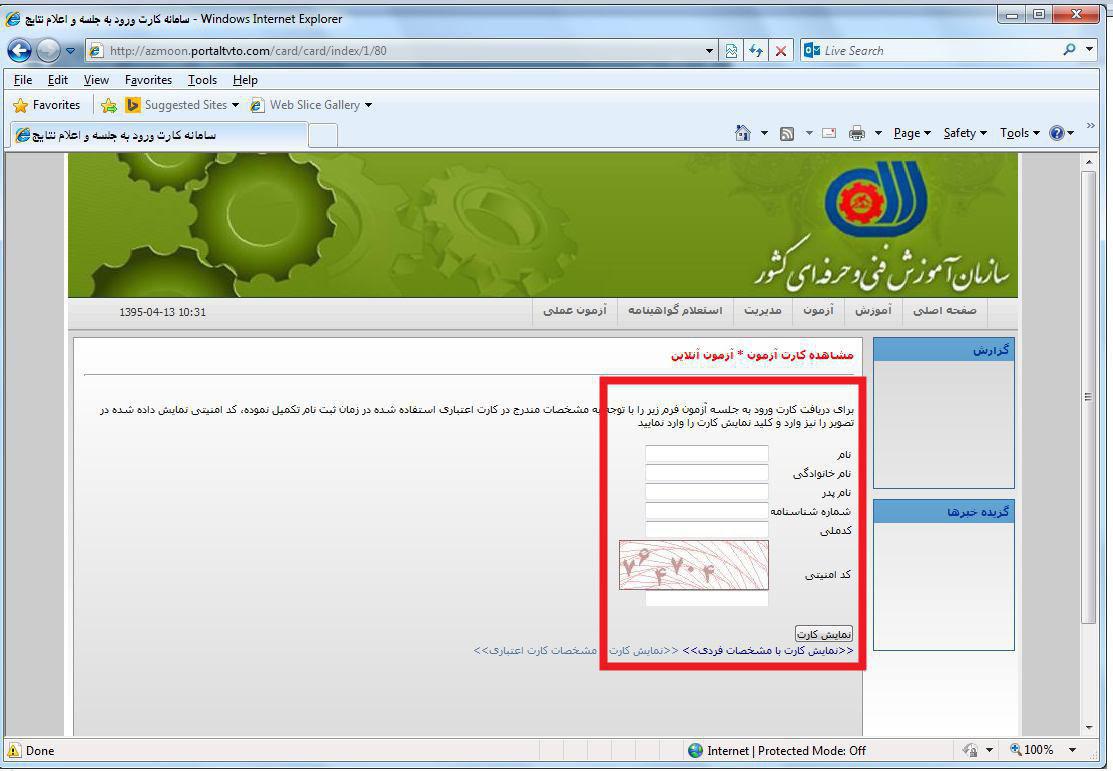 روی دکمه چاپ کلیک نموده و کارت چاپ کنید.